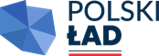 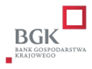 Załącznik nr 7 ……………………….., dnia ………………….………………………………….………………………………….………………………………….        Nazwa WykonawcyDoświadczenie w zakresie realizacji robót budowlanychw okresie ostatnich 5 lat przed upływem terminu składania ofertPrzystępując do postępowania zakupowego na realizację zadania „Wymiana pokrycia dachowego z łupka naturalnego na dachu kościoła cmentarnego  pw. Narodzenia NMP w Wielichowie” przedkładam wykaz wykonanych robót budowlanych  wraz z podaniem wartości, daty i miejsca wykonania oraz określeniem podmiotów na rzecz których roboty zostały wykonane:oraz załączam dowody określające, czy te roboty budowlane zostały wykonane należycie, 
w szczególności informacje o tym czy roboty zostały wykonane zgodnie 
z przepisami prawa budowlanego i prawidłowo ukończone, przy czym dowodami, 
o których mowa są referencje bądź inne dokumenty wystawione przez podmiot, na rzecz którego roboty były wykonane, a jeżeli z uzasadnionej przyczyny o obiektywnym charakterze wykonawca nie jest w stanie uzyskać tych dokumentów – inne dokumenty...................................................................................(data, pieczęć i podpis Wykonawcy 
lub Pełnomocnika)Lp.Przedmiot zamówienia (rodzaj wykonanych robót budowlanych)Wartość robót 
[w zł brutto]Data wykonaniazamówieniaZamawiający(nazwa podmiotu, 
na rzecz którego roboty te zostały wykonane)1.…..